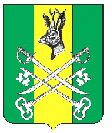                  АДМИНИСТРАЦИЯ   СЕЛЬСКОГО    ПОСЕЛЕНИЯ                                         «НОМОКОНОВСКОЕ»                                                   ПОСТАНОВЛЕНИЕ  «09»  февраля 2022 года                                                                №  5с.НомоконовоОб упорядочении адресного хозяйства Руководствуясь с. 14 пунктом 20 Федерального закона « Об общих принципах организации местного самоуправления в Российской Федерации» № 131-ФЗ от 06.10.2003, согласно Устава сельского поселения «Номоконовское». администрация сельского поселения «Номоконовское» постановляет:1.Присвоить адрес  объекту  жилому дому, земельному участку КН   находящемуся в фактическом владении и использовании у гражданки Корякиной Екатерины Юрьевны , следующий адрес: Забайкальский край, Шилкинский  район, с. Нижнее Номоконово,ул. Трудовая  дом 26.2.Данным постановлением руководствоваться работникам КГУП «Забайкальское БТИ, ОУФМС по Забайкальскому краю, Шилкинскому отделу Управления Федеральной службы государственной регистрации, кадастра и картографии по Забайкальскому краю, почтовой связи и другим службам.Глава сельского поселения«Номоконовское»                                                          С.В. Алексеева